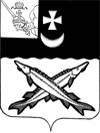 КОНТРОЛЬНО-СЧЕТНЫЙ ОРГАН БЕЛОЗЕРСКОГО МУНИЦИПАЛЬНОГО РАЙОНА161200, Вологодская область, г. Белозерск, ул. Фрунзе, д.35тел. (81756)  2-32-54,  факс (81756) 2-32-54,   e-mail: krk@belozer.ruЗаключениена проект решения Совета сельского поселения Антушевскоео внесении изменений в решение Совета сельского поселения Антушевское от 24.12.2019 № 41 «О бюджете сельского  поселения Антушевское  на 2020 год и плановый период 2021 и 2022 годов»от 23 сентября 2020 года       	Экспертиза проекта проведена на основании  пункта 12.2 статьи 12 Положения о Контрольно-счетном органе Белозерского муниципального района, утвержденного решением Представительного Собрания Белозерского муниципального района от 26.05.2020 № 33, пункта 2 плана работы Контрольно-счетного органа Белозерского муниципального района на 2020 год.Предмет финансово-экономической экспертизы: проект  решения Совета сельского поселения Антушевское о внесении изменений решение Совета сельского поселения Антушевское от 24.12.2019 № 41 «О бюджете сельского  поселения Антушевское  на 2020 год и плановый период 2021 и 2022 годов».Цель экспертизы: определение достоверности и обоснованности показателей вносимых изменений в решение Совета сельского поселения Антушевское от 24.12.2019 № 41 «О бюджете сельского  поселения Антушевское  на 2020 год и плановый период 2021 и 2022 годов». 	Сроки проведения: с  21.09.2020 по 23.09.2020         Для заключения были представлены следующие документы:проект решения    Совета сельского поселения Антушевское «О внесении изменений  в решение Совета сельского поселения Антушевское от 24.12.2019 № 41;копия листа согласования проекта с результатами согласования;пояснительная записка Финансового управления Белозерского муниципального района;копия приказов Финансового управления Белозерского муниципального района от 31.08.2020 № 111, от 15.09.2020 № 126;копии уведомлений об изменении бюджетных ассигнований по расходам;копия постановления администрации сельского поселения Антушевское от 31.08.2020 № 55. В ходе проведения  экспертизы проекта решения установлено:Проектом решения предлагается утвердить основные характеристики бюджета поселения на 2020 год:- общий объем доходов в сумме 12 141,1 тыс. рублей, что больше ранее утвержденного объема доходов на 833,0 тыс. рублей;- общий объем расходов в сумме 12 186,7 тыс. рублей, что больше ранее утвержденного объема расходов на 833,0 тыс. рублей;- в объем дефицита бюджета изменения не вносятся, дефицит бюджета поселения предусмотрен  в сумме 45,6 тыс. рублей  или 2,2% от общего объема доходов без учета объема безвозмездных поступлений и поступлений налоговых доходов по дополнительным нормативам отчислений (за счет входящего остатка собственных доходов на начало года). Приложение 1 «Источники внутреннего финансирования дефицита бюджета поселения на 2020 год и плановый период 2021 и 2022 годов» предлагается изложить в новой редакции. Предусмотрено изменение остатков  средств на счетах по учету средств  бюджета поселения, дефицит в размере 45,6 тыс. рублей.Нарушений ст.92.1 и ст.96 Бюджетного кодекса РФ при установлении размера дефицита не установлено.Приложение 2 «Объем доходов бюджета сельского поселения Антушевское  на 2020 год и плановый период 2021 и 2022 годов, формируемый за счет налоговых и неналоговых доходов, а также безвозмездных поступлений» изложить в новой редакции, увеличив объем доходов на 833,0 тыс. рублей за счет увеличения безвозмездных поступлений, а именно:дотация на сбалансированность в сумме 571,0 тыс. рублей, в том числе: 550,0 тыс. рублей на  приобретение автотранспорта (основанием является приказ Финансового управления от 31.08.2020 № 111 «О внесении изменений в сводную бюджетную роспись бюджета сельского поселения Антушевское» и  уведомление Финансового управления района от 31.08.2020 № 37) и 27,1 тыс. рублей на межевание земельного участка, составление сметы, проведение экспертизы (основанием является уведомление Финансового управления района);иных межбюджетных трансфертов в сумме 262,0 тыс. рублей на ремонт крыши насосной станции, на оплату счетов за потребление электроэнергии на водокачке в с. Бечевинка. Основанием является  уведомление Финансового управления района. Приложение 5 «Распределение бюджетных ассигнований по разделам, подразделам  классификации расходов на 2020 год и плановый период 2021 и 2022 годов» предусмотрено изложить в новой редакции, увеличив объем расходов на сумму 833,0 тыс. рублей, а именно: на сумму 262,0 тыс. рублей на ремонт крыши насосной станции, на оплату счетов за потребление электроэнергии на водокачке в с. Бечевинка. Основанием является  уведомление Финансового управления района.на сумму 571,0 тыс. рублей из них 550,0 тыс. рублей по приказу Финансового управления от 31.08.2020 № 111 «О внесении изменений в сводную бюджетную роспись бюджета сельского поселения Антушевское» и уведомление Финансового управления района от 31.08.2020 № 37 и 21,0 тыс. рублей на межевание земельного участка, составление сметы, проведение экспертизы на основании уведомления Финансового управления. Таблица № 1                                                                                                                                тыс. рублейПриложение 6 «Распределение бюджетных ассигнований по разделам, подразделам, целевым статьям и видам расходов в ведомственной структуре расходов бюджета поселения на 2020 год и плановый период 2021 и 2022 годов» предлагается изложить в новой редакции с учетом увеличения объема расходов на сумму 833,0  тыс. рублей с следующих поправок:Таблица № 2                                                                                                                                тыс. рублейПриложение 7 «Распределение бюджетных ассигнований на реализацию муниципальной программы «Развитие территории сельского поселения Антушевское на 2018-2020 годы» предлагается изложить в новой редакции. С учетом вносимых поправок объем расходов по основным мероприятиям программы составит: Таблица № 3                                                                                                                               тыс. рублейПриложение 10  «Межбюджетные трансферты, передаваемые бюджету сельского поселения Антушевское из бюджета муниципального района на осуществление части полномочий по решению вопросов местного значения в соответствии с заключенными соглашениями на 2020 год» предлагается изложить в новой редакции, увеличив объем межбюджетных трансфертов на 262,0 тыс. рублей.Выводы:Представленный проект решения Совета сельского поселения Антушевское о внесении изменений в решение Совета сельского поселения Антушевское от 24.12.2019 № 41 «О бюджете сельского  поселения Антушевское на 2020 год и плановый период 2021 и 2022 годов» разработан в соответствии с  бюджетным законодательством, Положением о бюджетном процессе в сельском поселении Антушевское  и рекомендован к принятию.Аудиторконтрольно-счетного органа района                                                                  М.А. ЯковлеваНаименованиеРПУтверждено по бюджету на 2020 год(решение от 23.06.2020 № 19)ПоправкиУточненный бюджет на 2020 год(проект решения)123456Общегосударственные вопросы01005 180,3+550,05 730,3Национальная оборона020093,593,5Национальная безопасность и правоохранительная деятельность0300327,7327,7Национальная экономика04001 707,21 707,2Жилищно-коммунальное хозяйство05003 444,7+283,03 727,7Охрана окружающей среды06002,52,5Образование07003,03,0Социальная политика1000304,8304,8Физическая культура и спорт1100290,0290,0ВСЕГО РАСХОДОВ11 353,7+833,012 186,7КФСРКВСРКЦСРКВРПоправкиОснование12345601048019100000190240+550,0Приобретение автотранспорта01048019100000190120-50,0Заимствование бюджетных ассигнований на приобретение гсм для служебного автотранспорта01048019100000190320-27,1Заимствование бюджетных ассигнований на приобретение гсм для служебного автотранспорта01048019100000190240+77,1Заимствование бюджетных ассигнований на приобретение гсм для служебного автотранспорта05028012100890020240+162,0Ремонт крыши на насосной станции в д. Зорино05028012100890020240-14,2Восстановление бюджетных ассигнований05058012101090020244+14,2Восстановление бюджетных ассигнований05038012100223050240+21,0Межевание земельного участка, составление сметы, проведение государственной экспертизы общественной территории05058012101090020240+100,0Электроэнергия (Водокачка с. Бечевинка)+833,0НаименованиеРПУтверждено по бюджету на 2020 год(решение от 23.06.2020 № 19)ПоправкиУточненный бюджет на 2020 год(проект решения)123456Основное мероприятие, направленное на обеспечение мер пожарной безопасности0310304,5304,5Основное мероприятие, направленное на повышение уровня комплексного обустройства населенных пунктов05032 545,2+21,02 566,2Основное мероприятие, направленное на содержание муниципальных дорог общего пользования04091 707,21 707,2Основное мероприятие, направленное на организацию и проведение мероприятий по направлениям государственной молодежной политики07073,03,0Основное мероприятие, направленное на развитие физической культуры и спорта1101290,0290,0Основное мероприятие «Жилищное хозяйство»0501138,4138,4Основное мероприятие, направленное на  содержание водопроводной сети0502525,3+147,8673,1Другие вопросы в области жилищно-коммунального хозяйства0505235,8+114,2350,0ВСЕГО РАСХОДОВ5 749,4283,06 032,4